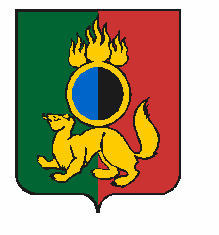 АДМИНИСТРАЦИЯ ГОРОДСКОГО ОКРУГА ПЕРВОУРАЛЬСКПОСТАНОВЛЕНИЕг. ПервоуральскРуководствуясь статьей 65 Федерального закона от 29 декабря 2012 года                             № 273-ФЗ «Об образовании в Российской Федерации», Указом Президента Российской Федерации от 25 марта 2020 года № 206 «Об объявлении в Российской Федерации нерабочих дней», Указом Президента Российской Федерации                                                      от 02 апреля 2020 года № 239 «О мерах по обеспечению санитарно-эпидемиологического благополучия населения на территории Российской Федерации в связи с распространением новой коронавирусной инфекции (COVID – 19)»,                                      Указом Губернатора Свердловской области от 03 апреля 2020 года № 158-УГ «О внесении изменений в Указ Губернатора Свердловской области от 18 марта 2020 года                                № 100 - УГ «О введении на территории Свердловской области режима повышенной готовности и принятии дополнительных мер по защите населения от новой коронавирусной инфекции (2019-nCoV)», постановлением Администрации городского округа Первоуральск от 18 марта 2020 года № 509 «О введении на территории городского округа Первоуральск режима повышенной готовности и принятии дополнительных мер по защите населения от новой коронавирусной инфекции», распоряжением Главы городского округа Первоуральск от 27 марта 2020 года № 61 «Об установлении нерабочих дней» с изменениями, внесенными распоряжениями от 03 апреля 2020 года                                               № 66, от 20 апреля 2020 года № 69  на основании фактических затрат на присмотр и уход за ребенком в муниципальных образовательных организациях городского округа Первоуральск, реализующих образовательную программу дошкольного образования, Администрация городского округа ПервоуральскПОСТАНОВЛЯЕТ:1. Внести в Порядок взимания родительской платы за присмотр и уход за детьми, осваивающими образовательные программы дошкольного образования в муниципальных образовательных организациях городского округа Первоуральск, утвержденного постановлением Администрации городского округа Первоуральск от 25 марта 2014 года № 819  «Об установлении родительской платы за присмотр и уход за детьми, осваивающими образовательные программы дошкольного образования в муниципальных образовательных организациях городского округа Первоуральск», следующие изменения - пункт 6 изложить в новой редакции:«6. Перерасчет родительской платы производится в случае непосещения ребенком муниципальной образовательной организации по причине:1) карантина;2) болезни и (или) санаторно-курортного лечения ребенка;3) отсутствия ребенка в образовательной организации по заявлению родителя (законного представителя) воспитанника не более 60 календарных дней в календарном году;4) приостановления деятельности муниципального образовательного учреждения;5) нахождения ребенка в Государственном автономном учреждении социального обслуживания населения Свердловской области «Центр социальной помощи семье и детям «Росинка» города Первоуральска (далее - ГАУ «ЦСПСиД «Росинка»                                    г. Первоуральска») на государственном обеспечении либо на лечении;6) установления Управлением образования городского округа Первоуральск возможности свободного посещения воспитанниками образовательной организации, по усмотрению родителей (законных представителей);7) объявления на территории Российской Федерации нерабочих дней.Перерасчет производится на основании представленных в муниципальную образовательную организацию подтверждающих документов (справка медицинского учреждения, копия санаторной путевки, заявление родителя (законного представителя) воспитанника, поданное не менее чем за 10 календарных дней до предполагаемой даты отсутствия ребенка; письменное уведомление (заявление) родителя (законного представителя) воспитанника о свободном посещении ребенком образовательной организации в период, определенный распоряжением Управления образования городского округа Первоуральск; справка ГАУ "ЦСПСиД" "Росинка" г. Первоуральска" о нахождении ребенка на государственном обеспечении, прохождении лечения).Начало периода, за который производится перерасчет родительской платы, определяется датой первого дня отсутствия ребенка в муниципальной образовательной организации. Окончание периода, за который производится перерасчет родительской платы, определяется датой, соответствующей последнему дню отсутствия ребенка в муниципальной образовательной организации».2. Настоящее постановление вступает в силу с момента его подписания и распространяет свое действие на отношения, возникшие в период действия на территории городского округа Первоуральск режима повышенной готовности и принятии дополнительных мер по защите населения от новой коронавирусной инфекции.3. Опубликовать настоящее постановление в газете «Вечерний Первоуральск» и разместить на официальном сайте городского округа Первоуральск.4. Контроль за исполнением настоящего постановления возложить на  заместителя Главы Администрации городского округа Первоуральск по управлению социальной сферой Л.В. Васильеву.Глава городского округа Первоуральск                                                                      И.В.Кабец25.12.2020№2526О внесении изменений в Порядок взимания родительской платы за присмотр и уход за детьми, осваивающими образовательные программы дошкольного образования в муниципальных образовательных организациях городского округа Первоуральск, утвержденный  постановлением                Администрации городского округа Первоуральск                        от 25 марта 2014 года № 819                   